Taalschat 18 1   Het bijltje erbij neerleggen.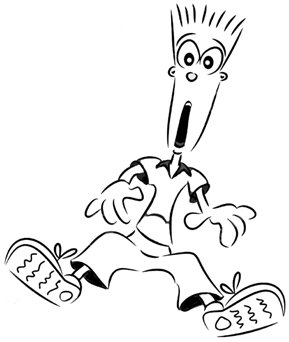       Stoppen met het werk. 2   Hij is over het paard getild.      Verwend iemand, die zichzelf geweldig vindt. 3   Wie het eerst komt, wie het eerst maalt.      Wie het eerst komt, is ook het eerst aan de beurt. 4   Iemand het bloed onder de nagels vandaan halen.      Iemand heel erg treiteren. 5   Iets in de melk te brokkelen hebben.      Je mag meebeslissen. 6   Ergens een broertje aan dood hebben.      Ergens een grote hekel aan hebben. 7   Als een dief in de nacht.      Onverwachts en stiekem. 8   Iemand in de luren leggen.      Iemand iets wijsmaken. 9   De haren rijzen te berge.      Heel erg schrikken.10  Uit het hoofd, uit het hart.      Iemand die je lange tijd niet ziet, vergeet je na verloop van tijd. 1   accepteren - aannemen	 6   generen - schamen 2   afzonderlijk - apart	 7   hachelijk - gevaarlijk 3   toorts - fakkel	 8   formaat - afmeting 4   folteren - martelen	 9   welgesteld - rijk 5   maatschappij - samenleving	10  indertijd - toen 1   bries - zachte, koele wind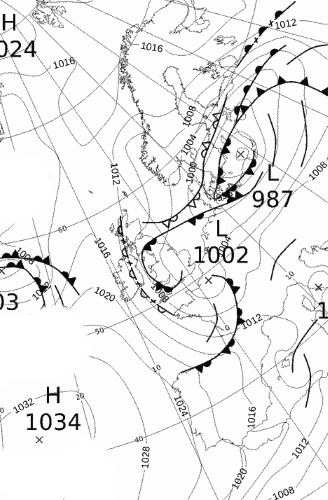  2   cycloon - gevaarlijke, tropische wervelstorm 3   tornado - hevige wervelstorm in Amerika 4   tyfoon - hevige wervelstorm in Azië 5   landklimaat - hete zomers en strenge winters 6   zeeklimaat - koele zomers en zachte winters 7   depressie - gebied met lage luchtdruk (slecht weer) 8   meteorologie - weerkunde, bestuderen van de atmosfeer 9   neerslag - alle vormen van regen, hagel en sneeuw10  ijzel - regen die bevroren is11  koopvaardijschip - schip dat vracht vervoert		12  schroef - onder water propeller van een schip13  torpedo - onderwaterbom met motor en schroef14  konvooi - rij schepen of voertuigen beschermd door militairen15  blokkade - versperring, alles en iedereen tegenhouden16  zwarte handel - verboden handel in schaarse producten17  rekruut - soldaat die pas in dienst is18  front - gebied waar de vijanden elkaar bestrijden19  capitulatie - overgave van een land aan het einde van de oorlog20  geallieerden - bondgenoten in de 2e wereldoorlog tegen Duitsland 1   bakzeil halen - toegeven		 11  van zijn stokje gaan - flauwvallen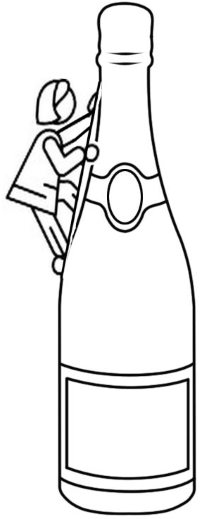  2   op touw zetten - organiseren		 12  aan de tand voelen - ondervragen 3   de vlag strijken - opgeven		 13  buiten westen zijn - bewusteloos 4   op één oor liggen - slapen		 14  de knoop doorhakken - beslissen 5   het spits afbijten - beginnen		 15  met vuur spelen - gevaarlijk doen 6   aan de dijk zetten - ontslaan		 16  uit zijn vel springen - kwaad zijn 7   op de fles gaan - failliet gaan		 17  het onderspit delven - verliezen 8   over de brug komen - betalen		 18  soldaat maken - opeten 9   vroeg uit de veren - vroeg op		 19  in touw zijn - bezig zijn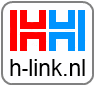 10  open kaart spelen - eerlijk zijn		 20  onder zeil gaan - naar bed                                